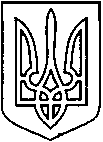 СЄВЄРОДОНЕЦЬКА МІСЬКА ВІЙСЬКОВО-ЦИВІЛЬНА АДМІНІСТРАЦІЯ  СЄВЄРОДОНЕЦЬКОГО РАЙОНУ  ЛУГАНСЬКОЇ  ОБЛАСТІРОЗПОРЯДЖЕННЯкерівника Сєвєродонецької міської  військово-цивільної адміністрації «24» травня 2021  року                                                              № 757Про проведення міських заходів, присвячених випускному вечору учнів 11-х класів  закладів загальної середньої освітиКеруючись п.п. 8 п. 3 ст.6 Закону України «Про військово-цивільні адміністрації», Закону «Про місцеве самоврядування в Україні», п.133.4 ст.133 Податкового кодексу України, розпорядженням керівника військово-цивільної адміністрації міста Сєвєродонецьк від 02.12.2020 року № 1123 «Про затвердження календарного плану міських заходів щодо святкування урочистих дат, державних і традиційних народних свят та вшанування пам’ятних дат у   2021 році», постановою Кабінету Міністрів України від 11 березня 2020 року  № 211 “Про запобігання поширенню на території України гострої респіраторної хвороби COVID-19, спричиненої коронавірусом SARS-CoV-2” зі змінами, Постановою Кабінету Міністрів від 09 грудня 2020 № 1236  та з метою проведення міських заходів, присвячених випускному вечору учнів 11-х класів закладів загальної середньої освіти, Зобов’язую: Затвердити План проведення міських заходів, присвячених  випускному вечору учнів 11-х класів закладів загальної середньої освіти (Додаток 1).Затвердити кошторис витрат відділу культури Сєвєродонецької міської ВЦА щодо проведення міських заходів, присвячених  випускному вечору учнів 11-х класів   закладів загальної середньої освіти (Додаток 2).Затвердити кошторис витрат Управління освіти Сєвєродонецької міської ВЦА щодо проведення міських заходів, присвячених  випускному вечору учнів 11-х класів закладів загальної середньої освіти  (Додаток 3).Фінансовому управлінню Сєвєродонецької міської ВЦА (Марині БАГРІНЦЕВІЙ) профінансувати витрати на проведення  міських заходів, присвячених  випускному вечору учнів 11-х класів закладів загальної середньої освіти,  згідно з кошторисами Управління освіти Сєвєродонецької міської ВЦА та відділу культури Сєвєродонецької міської ВЦА.Дане розпорядження підлягає оприлюдненню.Контроль за виконанням даного розпорядження покласти на заступника керівника Сєвєродонецької міської військово-цивільної адміністрації Сєвєродонецького району Луганської області Ірину СТЕПАНЕНКО.    Керівник Сєвєродонецької міськоївійськово-цивільної адміністрації                                     Олександр СТРЮК            Додаток 1                                                                      до  розпорядження керівника 						         Сєвєродонецької міської ВЦА                                                                                                                                                  від « 24» травня 2021 року  № 757                                                                       ПЛАН  проведення міських заходів, присвячених  випускному вечору учнів 11-х класів закладів загальної середньої освіти Заступник керівника Сєвєродонецької міської військово-цивільної адміністрації                                 Ірина СТЕПАНЕНКО          Додаток 2                                                                      до  розпорядження керівника 						         Сєвєродонецької міської ВЦА                                                                                                                                                  від « 24» травня 2021 року  №757КОШТОРИСвитрат відділу культури Сєвєродонецької міської ВЦАщодо проведення міських заходів, присвячених випускному вечору учнів 11-х класів закладів загальної середньої освітиЗаступник керівника Сєвєродонецької міської військово-цивільної адміністрації                                 Ірина СТЕПАНЕНКО         Додаток 3                                                                      до  розпорядження керівника 						         Сєвєродонецької міської ВЦА                                                                                                                                                  від « 24» травня 2021 року  № 757КОШТОРИСвитрат Управління освіти Сєвєродонецької міської ВЦА щодо проведення міських заходів, присвячених випускному вечору учнів 11-х класівзакладів загальної середньої освіти    Заступник керівника Сєвєродонецької міської військово-цивільної адміністрації                                 Ірина СТЕПАНЕНКО№ з/пНазва заходуТермін виконанняВідповідальні1.Провести засідання організаційного комітетудо 19.06.2021Степаненко І. Кузьмінов О.Грачова Т. Волченко Л. Анцупова Г.Винничук Т.2.Забезпечити прибирання міста для проведення святкових заходів, присвячених випускному вечору учнів 11-х класів  закладів загальної середньої освіти  до 30.06.2021Ковалевський А. 3.Провести випускний вечір учнів 11-х класів  закладів загальної середньої освіти  у Льодовому Палаці спорту30.06.2021Степаненко І. Грачова Т. Волченко Л.Кузьменко Ю.Чумак С.4.Підготувати сценарій та концертну програму випускного вечора учнів 11-х класів  закладів загальної середньої освіти  у Льодовому Палаці спортудо 20.06.2021Волченко Л. Грачова Т.Гринько О.5.Підготувати урочисту церемонію нагородження учнів- медалістів  11-х класів  закладів загальної середньої освіти  до20.06.2021Волченко Л.        Винничук Т.Грачова Т.6.Забезпечити монтаж та демонтаж сцени в Льодовому Палаці спорту для проведення концертної програми,  урочистої церемонії нагородження учнів- медалістів  11-х класів  закладів загальної середньої освіти  до 30.06.2021Кузьменко Ю. Чумак С.7.Забезпечити озвучення та освітлення  концертної програми, урочистої церемонії нагородження учнів - медалістів  11-х класів  закладів загальної середньої освіти  30.06.2021Кузьменко Ю.Чумак С.8.Організувати та забезпечити транспорт для обслуговування святкових заходів:  -  вантажні перевезення по місту; -  пасажирські перевезення  учасників концертної      програмидо 30.06.2021Грачова Т. Ульянова С.9.Забезпечити зовнішнє освітлення  пл. Перемоги  та вулиць міста під час проведення святкових заходів, присвячених випускному вечору учнів 11-х класів  закладів загальної середньої освіти  з 30.06.2021 до 01.07.2021Ковалевський А. 10.Забезпечити (за узгодженим графіком):- роботу фонтанів на пл. Перемоги;- перекриття транспортного руху під час проведення    святкових заходів;- громадський порядок під час та після проведення   святкових заходів - транспортні засоби для перекриття транспортного   руху під час проведення святкових заходів 30.06.2021Ковалевський А.Ширшиков А. Служби за компетенцією        11.Підготувати перепустки для  вільного пересування службового транспортудо 30.06.2021Винничук Т.12.Організувати придбання квітів для церемонії нагородження      до 30.06.2021Волченко Л.13.Організувати придбання послуг з озвучення та освітлення   концертної програми,  урочистої церемонії нагородження учнів - медалістів  11-х класів  закладів загальної середньої освіти  до 30.06.2021Волченко Л.14.Організувати придбання запрошень на міський випускний вечір учнів 11-х класів  закладів загальної середньої освіти  у Льодовому Палаці спортудо 30.06.2021Волченко Л.15.Придбати матеріали для оформлення сцени, хлопівки - фейєрверки, святкову тематичну символіку для організації святкових заходів та/або забезпечити аеродизайн повітряними кульками   та інше.до 30.06.2021Грачова Т.16.Організувати та забезпечити учасників із закладів культури для проведення святкових заходів 30.06.2021Грачова Т.  Ульянова С.17.Організувати та забезпечити учасників із закладів загальної середньої та  позашкільної освіти для проведення святкових заходів 30.06.2021Волченко Л.18.Забезпечити обстеження території пл. Перемоги та місць проведення святкових заходів щодо наявності вибухонебезпечних предметів (згідно з локаціями, визначеними організаційним комітетом)30.06.2021Служби за компетенцією        19.Організувати чергування машини  «пожежної безпеки» та «швидкої допомоги» згідно з локаціями, визначеними організаційним комітетом30.06.2021Служби за компетенцією        20.Організувати виїзну святкову торгівлю 30.06.2021Красюк Т.21.Забезпечити прибирання міста після проведення святкових заходівдо 01.07.2021Ковалевський А.22.Забезпечити громадський порядок та контроль під час проведення  святкових заходів у місцях зустрічі світанку (озеро Чисте, озеро Паркове)30.06.2021 -01.07.2021Служби за компетенцією        23.Надіслати листи та телефонограми до:- ГУНП, УПП, ДПП;- Лисичанської комунальної лікувально- профілак-    тичної установи «СШМД»;- міського управління ГУ ДСНС України у    Луганській областідо 30.06.2021Анцупова Г.24.Організувати та розмістити на веб-сайті Сєвєродонецької міської ВЦА повідомлення про захід:-  забезпечити широке висвітлення проведення     міського випускного вечору учнів 11-х класів       закладів загальної середньої освіти;  -  надати оголошення в ЗМІ щодо перекриття руху     на вулицях міста (за необхідністю)червень2021 рокуАнцупова Г.1.Оплата за повітряні кульки  (аеродизайн), предмети і матеріали, святкові хлопавоки-феєрверки та інше для оформлення святкового заходу 26 000 грн.2.Оплата транспортних послуг:                                                                                       - поїздки по місту для обслуговування заходів5 000 грн.      ВСЬОГО:                                                   31 000,001.Оплата квіткової продукції 9 500 грн.2.Оплата послуг за озвучення  святкового заходу                                                  35 000 грн.3.Оплата послуг за освітлення святкового заходу та спеціальні ефекти25 000 грн.4.Оплата за виготовлення та придбання запрошень9 000 грн.ВСЬОГО:                                                   78 500,00